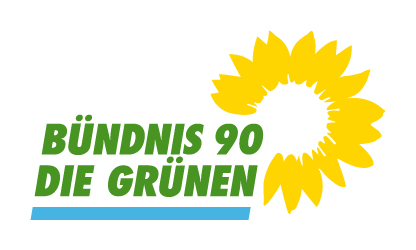 Gemeinderatsfraktion Bad Mergentheim (Main-Tauber-Kreis)Bündnis 90/ Die Grünen7 Mandate (20,5 %); davon 3 FrauenAktuelles - Die Grünen - Ortsverband Bad Mergentheim (gruene-mgh.de)